Math 6 VocabularyFractionsFractionNumeratorDenominatorProper FractionImproper FractionMixed NumberEquivalent FractionsImproper Fraction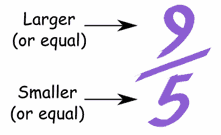 